Ein Trend sticht hervorKakteen-Liebe mit ScheurichWillkommen zurück! Mitten im Leben stehen Kakteen in den angesagten Übertöpfen von Scheurich und stacheln Deko-Fans charmant zu ungewöhnlichen Ideen an: Die sympathischen Revival-Pflanzen erobern unsere Tische, Teller oder Sideboards und erfreuen sich als Gastgeschenke mit Namensschild großer Beliebtheit beim Essen mit Freunden oder der Familie. Ergänzt wird der Kaktus-Look im Wohnambiente durch entsprechende Accessoires.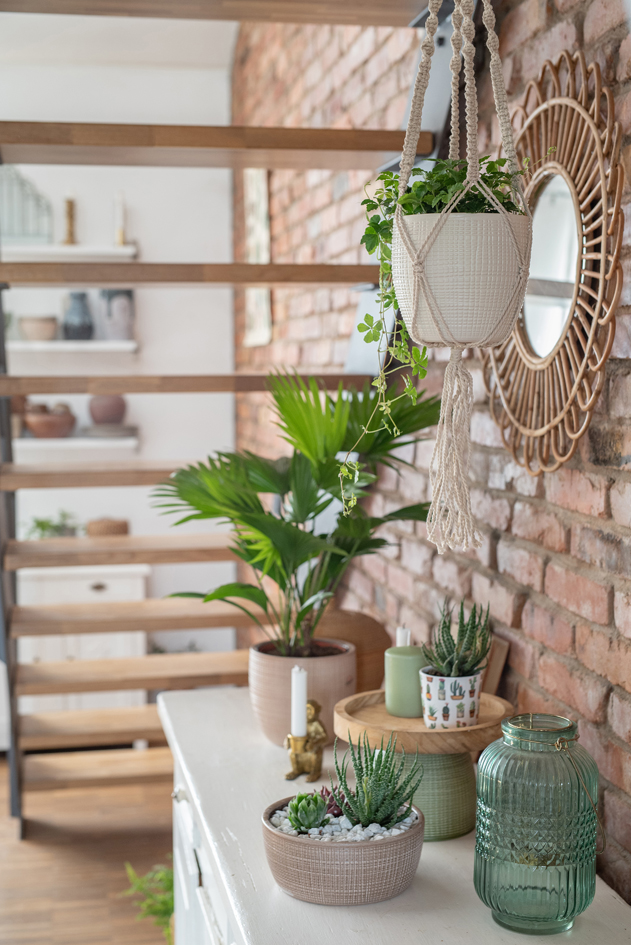 Grüner Daumen hoch: Kakteen gehören jetzt auch zum Urban Jungle, präsentieren sich dort Seite an Seite mit Monstera Deliciosa oder Mini-Farnen und heben sich mit stichhaltigen Argumenten von anderen Pflanzen ab: Maximaler Spaß bei minimalem Wasserbedarf. Kakteen bekommen damit den Sonnenplatz im Raum und zeigen alltagsaktiven Pflanzenfreunden selbst bei wenig Pflegeaufwand, was in ihnen steckt: Wunderschöne Blüten in sattem Weiß, Gelb, Rot und Pink.Kakteen, wohin das Auge reicht – Mini- oder Midi-Exemplare und imposante Sukkulenten beleben in den passenden Übertöpfen große wie kleine Räume. Liebevoll gestaltet ist die neue Serie Cactus Garden von Scheurich mit Solo-Motiven und All-Over-Prints auf weißem Grund. Als Duo oder in Gruppen arrangiert, bringen die Kakteen viele verschiedene Grüntöne ins Haus.Trendsetter erweitern dieses aktuelle Green Living-Thema um Corteza von Scheurich und spielen gekonnt mit der Kombination aus Strukturoberfläche und dem bestechenden Auftritt von Kugelkaktus, Feigenkaktus & Co. Ein gelungenes Comeback im neuen Stil!Lieferbare Größen:Unverbindliche Preisempfehlungen:Cactus Garden: Übertöpfe: 7, 9 und 11 cmAb €   2,79Corteza: Mini-Übertöpfe: 7 und 10 cmÜbertöpfe: 12, 14, 16, 19, 22 und 25 cmOrchideengefäß: 15 cmSchale: 21 cmHängeampel: 16 cmAb €   1,99Ab €   3,79     €    5,29     €    8,99     €  18,99